Course Revision Proposal Form[ ]	Undergraduate Curriculum Council  [ X ]	Graduate CouncilSigned paper copies of proposals submitted for consideration are no longer required. Please type approver name and enter date of approval.  Email completed proposals to curriculum@astate.edu for inclusion in curriculum committee agenda. 1. Contact Person (Name, Email Address, Phone Number)2. Proposed Starting Term and Bulletin Year for Change to Take Effect3. Current Course Prefix and Number 3.1 – [ YES]	Request for Course Prefix and Number change 	If yes, include new course Prefix and Number below. (Confirm that number chosen has not been used before. For variable credit courses, indicate variable range. Proposed number for experimental course is 9. )3.2 –  	If yes, has it been confirmed that this course number is available for use?  Yes, course prefix numbers provided by and approved by Meredith McFadden.  Meredith also advised that this is a course revision not a new course.		If no: Contact Registrar’s Office for assistance. 4. Current Course Title 	4.1 – [] 	Request for Course Title Change	If yes, include new Course Title Below.  If title is more than 30 characters (including spaces), provide short title to be used on transcripts.  Title cannot have any symbols (e.g. slash, colon, semi-colon, apostrophe, dash, and parenthesis).  Please indicate if this course will have variable titles (e.g. independent study, thesis, special topics).5. – [ ] 	Request for Course Description Change. 	If yes, please include brief course description (40 words or fewer) as it should appear in the bulletin.6. – [ ] 	Request for prerequisites and major restrictions change.  (If yes, indicate all prerequisites. If this course is restricted to a specific major, which major. If a student does not have the prerequisites or does not have the appropriate major, the student will not be allowed to register). 	Are there any prerequisites?   If yes, which ones?  Why or why not?  	Is this course restricted to a specific major?  If yes, which major?	 7. – [ ] 	Request for Course Frequency Change (e.g. Fall, Spring, Summer).    Not applicable to Graduate courses.		a.   If yes, please indicate current and new frequency: 8. – [ ] 	Request for Class Mode Change If yes, indicate if this course will be lecture only, lab only, lecture and lab, activity, dissertation, experiential learning, independent study, internship, performance, practicum, recitation, seminar, special problems, special topics, studio, student exchange, occupational learning credit, or course for fee purpose only (e.g. an exam)?  Please indicate the current and choose one.9. – [ ] 	Request for grade type changeIf yes, what is the current and the new grade type (i.e. standard letter, credit/no credit, pass/fail, no grade, developmental, or other [please elaborate])10.  	Is this course dual listed (undergraduate/graduate)?     	a.   If yes, indicate course prefix, number and title of dual listed course.11.  	Is this course cross listed?  (If it is, all course entries must be identical including course descriptions. Submit appropriate documentation for requested changes. It is important to check the course description of an existing course when adding a new cross listed course.)11.1 – If yes, please list the prefix and course number of cross listed course.11.2 –  	Are these courses offered for equivalent credit? 			Please explain.   12.  	Is this course change in support of a new program?  a.    If yes, what program? 13.  	Does this course replace a course being deleted? a.    If yes, what course?14.  	Will this course be equivalent to a deleted course or the previous version of the course?   a.    If yes, which course?15.  	Does this course affect another program?  If yes, provide confirmation of acceptance/approval of changes from the Dean, Department Head, and/or Program Director whose area this affects.16. 	Does this course require course fees?  NO	If yes: Please attach the New Program Tuition and Fees form, which is available from the UCC website.Revision Details17. Please outline the proposed revisions to the course. Include information as to any changes to course outline, special features, required resources, or in academic rationale and goals for the course. OTD Capstone I: Introduction to the Doctoral Capstone ExperienceThis course will explore different areas of capstone experiences required by the ACOTE standards. Description of Assignments: Discussion Post I-XPurpose: Provide students the opportunity to increase their knowledge of community practice in occupational therapy to help develop capstone objectives grounded in research, theory, leadership, program development, policy development, advocacy and or education.Each week students will be asked to complete one discussion post based on the weekly readings and respond to one post. Each discussion post must address the following: Identify and explain how the community-based practice setting supports participation, health, and well-being for the clients it serves.  Identify and explain the contextual factors related to the community-based practice setting that may strengthen the setting. Identify and explain the contextual factors related to the community-based practice setting that may inhibit the services offered and offer potential strategies for improvement. Final Exam:Purpose: Advances students’ knowledge about community-based practice settings. Capstone II: Development of the Doctoral Capstone ExperienceThis course will develop student objectives for student’s Doctoral Capstone experiences. Description of Assignment:Scholarship of Learning Plan: Purpose: Produce a scholarly learning plan outlining how a student intends to complete his or her level Doctoral Capstone experience.18. Please provide justification to the proposed changes to the course.  19. NO 	Do these revisions result in a change to the assessment plan?	*If yes: Please complete the Assessment section of the proposal on the next page. 	*If no: Skip to Bulletin Changes section of the proposal. *See question 19 before completing the Assessment portion of this proposal. AssessmentRelationship with Current Program-Level Assessment Process20.  What is/are the intended program-level learning outcome/s for students enrolled in this course?  Where will this course fit into an already existing program assessment process? 21. Considering the indicated program-level learning outcome/s (from question #23), please fill out the following table to show how and where this course fits into the program’s continuous improvement assessment process. For further assistance, please see the ‘Expanded Instructions’ document available on the UCC - Forms website for guidance, or contact the Office of Assessment at 870-972-2989. (Repeat if this new course will support additional program-level outcomes. Course-Level Outcomes22. What are the course-level outcomes for students enrolled in this course and the associated assessment measures? (Repeat if needed for additional outcomes)Bulletin ChangesFor Academic Affairs and Research Use OnlyFor Academic Affairs and Research Use OnlyCIP Code:  Degree Code: 
Department Curriculum Committee ChairCOPE Chair (if applicable) 
Department Chair: Head of Unit (If applicable)                          
College Curriculum Committee ChairUndergraduate Curriculum Council Chair 
College DeanGraduate Curriculum Committee ChairGeneral Education Committee Chair (If applicable)                         Vice Chancellor for Academic AffairsSessionTopicReadings & AssignmentWeek 1Community Based Occupational Therapy Readings: Scaffa & Reitz, Chap 1: Community Based Practice: Occupation in Context Week 2Public & Community Health Readings:Scaffa & Reitz, Chap 2: Public Health, Community Health, and Occupational Therapy Week 3Theoretical Framework for Community Based Practice Readings:Scaffa & Reitz, Chap 3: Theoretical Framework for Community Based Practice Week 4Legislation and Policy:Legislation and DisabilitiesFederal and State Legislation Readings: Scaffa & Reitz, Chap 4: Legislation and Policy Issues Week 5Children and Youth Early InterventionReadings:Scaffa & Reitz, Chap 9: Early Intervention ProgramsAssignment: Discussion Post I: Early Intervention  Week 6Children and Youth:Psychosocial Services Readings:Scaffa & Reitz, Chap 10: Community Based Services for Children and Youth with Psychosocial Issues Assignment: Discussion Post II: Children and Youth Psychosocial Services  Week 7Productive Aging:Adult Day Service Programs Assisted Living Facilities Retirement Communities Readings:Scaffa & Reitz, Chap 12: Adult Day Service Programs and Assisted Living Facilities Scaffa & Reitz, Chap 15: Aging in Place and Naturally Occurring Retirement Communities Assignment: Discussion Post III: Productive Aging Week 8Work and Industry:Work and Career TransitionWelfare to WorkTicket to Work Readings:Scaffa & Reitz, Chap 17: Work and Career Transitions Scaffa & Reitz, Chap 18:Welfare to Work and Ticket to Work Programs Assignment: Discussion Post IV: Work and Industry Week 9Mental Health:Community Mental Health Programs Forensic Mental Health Practice Readings:Scaffa & Reitz, Chap 19: Community Mental Health ProgramsScaffa & Reitz, Chap 21: Forensic Mental Health Practice within the Community Assignment: Discussion Post V: Mental Health Week 10Accessibility and Community Integration:Readings:Scaffa & Reitz, Chap 22: Accessibility and Community Integration Assignment: Discussion Post VI: Accessibility and Community Integration Week 11Substance Abuse Disorders:Community-Based Approaches Readings:Scaffa & Reitz, Chap 20: Community-Based Approaches for Substance Abuse Assignment: Discussion Post VII: Substance Abuse Disorders Week 12Health Promotion and Wellness:Faith-Based Organizations Lifestyle Redesign Readings:Scaffa & Reitz, Chap 25: Occupational Therapy in Faith-Based OrganizationsScaffa & Reitz, Chap 26: Lifestyle Redesign Programs Assignment: Discussion Post VIII: Health Promotion and Wellness Week 13Primary HealthCare Settings:Primary Health Care ServicesHealth Promotion Programs Readings:Scaffa & Reitz, Chap 27: Occupational Therapy in Primary Healthcare Setting Assignment: Discussion Post IX: Primary HealthCare Settings  Week 14Academic CommunitiesReadings: Scaffa & Reitz, Chap 28: Health Promotion Initiative’s with Academics Assignment: Discussion Post X: Academics Week 15Future Practice:Community Based Practice Readings:Scaffa & Reitz, Chap 29: Future Directions in Community Practice Week 16Final Exam Final Exam SessionTopicReadings & AssignmentWeek 1Capstone Experiences Readings: ACOTE D StandardsWeek 2Selecting Capstone Sites  Readings: ACOTE D StandardsWeek 3Presentation from former students on capstone experiencesReadings: ACOTE D StandardsWeek 4Leadership Capstone  Readings:American Journal of Occupational Therapy Readings Week 5Theory Capstone Readings:American Journal of Occupational Therapy Readings Week 6Program Development Capstone Readings:American Journal of Occupational Therapy Readings Week 7Policy Development Capstone Readings:American Journal of Occupational Therapy Readings Week 8Advocacy Capstone  Readings:American Journal of Occupational Therapy Readings Week 9Education Capstone  Readings:American Journal of Occupational Therapy Readings Week 10Writing Capstone Objectives  Readings:American Journal of Occupational Therapy Readings Week 11Writing Capstone ObjectivesAssignment:Scholarship of Learning PlanWeek 12Class Presentation on ObjectivesAssignment Due:Draft of Scholarship of Learning Plan Week 13Class Presentation on ObjectivesAssignment:Revise Scholarship of Learning Plan Week 14Class Presentation on ObjectivesAssignment:Revise Scholarship of Learning Plan Week 15Class Presentation on ObjectivesAssignment:Revise Scholarship of Learning Plan Week 16Class Presentation on ObjectivesAssignment: Final Scholarship of Learning Plan Due Program-Level Outcome 1 (from question #23)Assessment MeasureAssessment TimetableWho is responsible for assessing and reporting on the results?Outcome 1Which learning activities are responsible for this outcome?Assessment Measure Instructions Please visit http://www.astate.edu/a/registrar/students/bulletins/index.dot and select the most recent version of the bulletin. Copy and paste all bulletin pages this proposal affects below. Follow the following guidelines for indicating necessary changes. *Please note: Courses are often listed in multiple sections of the bulletin. To ensure that all affected sections have been located, please search the bulletin (ctrl+F) for the appropriate courses before submission of this form. - Deleted courses/credit hours should be marked with a red strike-through (red strikethrough)- New credit hours and text changes should be listed in blue using enlarged font (blue using enlarged font). - Any new courses should be listed in blue bold italics using enlarged font (blue bold italics using enlarged font)You can easily apply any of these changes by selecting the example text in the instructions above, double-clicking the ‘format painter’ icon   , and selecting the text you would like to apply the change to. 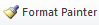 Please visit https://youtu.be/yjdL2n4lZm4 for more detailed instructions.